ZPRAVODAJ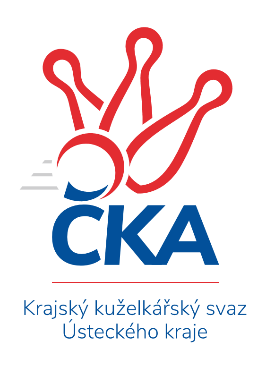 KRAJSKÝ PŘEBOR ÚSTECKÉHO KRAJE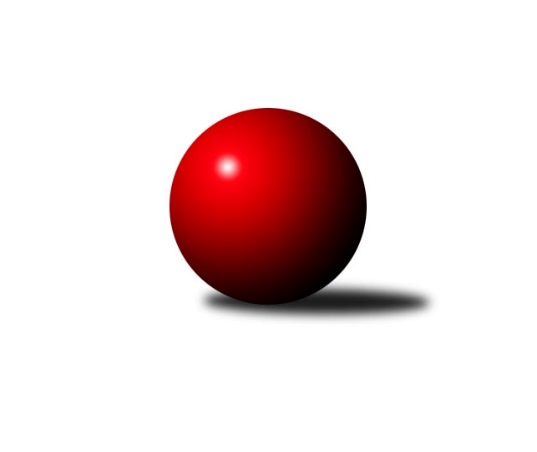 Č.12Ročník 2019/2020	7.12.2019Nejlepšího výkonu v tomto kole: 2708 dosáhlo družstvo: TJ Lokomotiva Ústí n. L. BVýsledky 12. kolaSouhrnný přehled výsledků:KO Česká Kamenice	- ASK Lovosice	2.5:5.5	2432:2437	6.0:6.0	6.12.TJ Lokomotiva Ústí n. L. B	- TJ Teplice Letná B	6:2	2708:2576	9.0:3.0	6.12.TJ Slovan Vejprty	- TJ Elektrárny Kadaň B	5:3	2475:2428	7.0:5.0	7.12.SKK Bílina	- TJ Lokomotiva Žatec	3:5	2320:2395	6.0:6.0	7.12.SK Verneřice	- Sokol Spořice	3:5	2403:2442	5.5:6.5	7.12.Sokol Ústí n. L.	- TJ Lokomotiva Ústí n. L. C	8:0	2519:2148	12.0:0.0	7.12.SKK Podbořany B	- TJ VTŽ Chomutov B	7:1	2503:2441	6.0:6.0	7.12.Tabulka družstev:	1.	ASK Lovosice	12	10	1	1	67.5 : 28.5 	83.0 : 61.0 	 2541	21	2.	TJ Lokomotiva Ústí n. L. B	12	8	0	4	60.0 : 36.0 	87.0 : 57.0 	 2459	16	3.	Sokol Spořice	12	8	0	4	52.5 : 43.5 	77.0 : 67.0 	 2444	16	4.	TJ Elektrárny Kadaň B	12	7	0	5	57.0 : 39.0 	77.0 : 67.0 	 2538	14	5.	Sokol Ústí n. L.	12	7	0	5	56.5 : 39.5 	84.5 : 59.5 	 2483	14	6.	SKK Podbořany B	12	7	0	5	46.5 : 49.5 	64.0 : 80.0 	 2389	14	7.	SK Verneřice	12	6	0	6	50.5 : 45.5 	71.5 : 72.5 	 2487	12	8.	TJ Lokomotiva Žatec	12	6	0	6	43.0 : 53.0 	68.0 : 76.0 	 2447	12	9.	SKK Bílina	12	5	1	6	53.0 : 43.0 	79.5 : 64.5 	 2439	11	10.	KO Česká Kamenice	12	5	1	6	50.5 : 45.5 	71.5 : 72.5 	 2386	11	11.	TJ Slovan Vejprty	12	5	0	7	41.5 : 54.5 	73.5 : 70.5 	 2446	10	12.	TJ Teplice Letná B	12	3	1	8	40.0 : 56.0 	67.5 : 76.5 	 2478	7	13.	TJ VTŽ Chomutov B	12	3	0	9	33.5 : 62.5 	61.5 : 82.5 	 2432	6	14.	TJ Lokomotiva Ústí n. L. C	12	2	0	10	20.0 : 76.0 	42.5 : 101.5 	 2228	4Podrobné výsledky kola:	 KO Česká Kamenice	2432	2.5:5.5	2437	ASK Lovosice	Jan Chvátal	 	 201 	 180 		381 	 0:2 	 406 	 	204 	 202		Ladislav Zalabák	Miloš Martínek	 	 195 	 203 		398 	 0:2 	 433 	 	202 	 231		Michal Bruthans	Karel Kühnel	 	 210 	 198 		408 	 2:0 	 395 	 	208 	 187		Miloš Maňour	Jiří Malec	 	 197 	 201 		398 	 1:1 	 398 	 	201 	 197		Anna Houdková	Karel Beran	 	 219 	 188 		407 	 1:1 	 431 	 	218 	 213		Jakub Hudec	Tomáš Malec	 	 222 	 218 		440 	 2:0 	 374 	 	184 	 190		Jaroslav Chotrozhodčí: Tomáš MalecNejlepší výkon utkání: 440 - Tomáš Malec	 TJ Lokomotiva Ústí n. L. B	2708	6:2	2576	TJ Teplice Letná B	Dalibor Dařílek	 	 207 	 200 		407 	 1:1 	 410 	 	202 	 208		Tomáš Čecháček	Josef Málek	 	 231 	 216 		447 	 0:2 	 475 	 	240 	 235		David Bouša	Jiří Šípek	 	 227 	 248 		475 	 2:0 	 420 	 	200 	 220		Ladislav Čecháček	Filip Turtenwald	 	 215 	 224 		439 	 2:0 	 403 	 	193 	 210		Milan Hnilica	Eugen Škurla	 	 237 	 230 		467 	 2:0 	 439 	 	224 	 215		Josef Jiřinský	Václav Ajm	 	 244 	 229 		473 	 2:0 	 429 	 	226 	 203		Rudolf Březinarozhodčí: František AjmNejlepšího výkonu v tomto utkání: 475 kuželek dosáhli: David Bouša, Jiří Šípek	 TJ Slovan Vejprty	2475	5:3	2428	TJ Elektrárny Kadaň B	Michaela Šuterová	 	 209 	 216 		425 	 0:2 	 434 	 	214 	 220		Nataša Feketi	Zdeněk Verner	 	 219 	 221 		440 	 2:0 	 425 	 	208 	 217		Pavel Bidmon	Bohuslav Hoffman	 	 183 	 168 		351 	 1:1 	 383 	 	180 	 203		Kateřina Ambrová	Johan Hablawetz	 	 192 	 216 		408 	 1:1 	 393 	 	203 	 190		Antonín Onderka	Arnošt Werschall	 	 193 	 198 		391 	 1:1 	 397 	 	209 	 188		Michal Dvořák	Josef Hudec	 	 229 	 231 		460 	 2:0 	 396 	 	188 	 208		Zdeněk Hošekrozhodčí: Arnošt WerschallNejlepší výkon utkání: 460 - Josef Hudec	 SKK Bílina	2320	3:5	2395	TJ Lokomotiva Žatec	Lukáš Uhlíř	 	 214 	 198 		412 	 2:0 	 353 	 	158 	 195		Jan Čermák	Martin Vích	 	 159 	 182 		341 	 1:1 	 414 	 	233 	 181		Václav Tajbl st.	Martin Čecho	 	 182 	 214 		396 	 1:1 	 385 	 	202 	 183		Jiří Jarolím	Josef Šíma	 	 200 	 202 		402 	 2:0 	 387 	 	190 	 197		Zdeněk Ptáček st.	Pavlína Černíková *1	 	 177 	 211 		388 	 0:2 	 410 	 	192 	 218		Zdeněk Ptáček ml.	Gerhard Schlögl	 	 172 	 209 		381 	 0:2 	 446 	 	230 	 216		Iveta Ptáčkovározhodčí: Martin Víchstřídání: *1 od 51. hodu Zdeněk VítrNejlepší výkon utkání: 446 - Iveta Ptáčková	 SK Verneřice	2403	3:5	2442	Sokol Spořice	Ladislav Elis ml.	 	 191 	 203 		394 	 0:2 	 417 	 	212 	 205		Horst Schmiedl	Lukáš Zítka	 	 196 	 219 		415 	 2:0 	 369 	 	178 	 191		Jiří Wetzler	Ladislav Elis st.	 	 188 	 204 		392 	 1:1 	 391 	 	195 	 196		Milan Polcar	Miroslav Zítka	 	 177 	 190 		367 	 1:1 	 403 	 	214 	 189		Štefan Kutěra	Patrik Kukeně	 	 206 	 205 		411 	 1:1 	 392 	 	211 	 181		Václav Kordulík	Daniel Sekyra	 	 219 	 205 		424 	 0.5:1.5 	 470 	 	219 	 251		Oldřich Lukšík st.rozhodčí: Milan ŠelichaNejlepší výkon utkání: 470 - Oldřich Lukšík st.	 Sokol Ústí n. L.	2519	8:0	2148	TJ Lokomotiva Ústí n. L. C	Jindřich Wolf	 	 210 	 221 		431 	 2:0 	 407 	 	200 	 207		Zdeněk Rauner	Petr Kunt ml.	 	 215 	 213 		428 	 2:0 	 349 	 	173 	 176		Jitka Sottnerová	Petr Bílek	 	 202 	 226 		428 	 2:0 	 348 	 	189 	 159		Květuše Strachoňová	Petr Kuneš	 	 202 	 197 		399 	 2:0 	 294 	 	142 	 152		Zdenek Ramajzl	Petr Staněk	 	 209 	 199 		408 	 2:0 	 380 	 	193 	 187		Alexandr Moróc	Milan Schoř *1	 	 231 	 194 		425 	 2:0 	 370 	 	187 	 183		Marcela Bořutovározhodčí: Staněk Petrstřídání: *1 od 51. hodu Petr Kunt st.Nejlepší výkon utkání: 431 - Jindřich Wolf	 SKK Podbořany B	2503	7:1	2441	TJ VTŽ Chomutov B	Václav Šváb	 	 209 	 195 		404 	 0:2 	 418 	 	212 	 206		Lenka Nováková	Vlastimil Heryšer	 	 211 	 193 		404 	 1:1 	 402 	 	195 	 207		Stanislav Novák	Radek Goldšmíd	 	 208 	 221 		429 	 2:0 	 381 	 	179 	 202		Dančo Bosilkov	Bára Zemanová	 	 220 	 203 		423 	 1:1 	 417 	 	195 	 222		Rudolf Tesařík	Kamil Ausbuher	 	 217 	 198 		415 	 1:1 	 409 	 	194 	 215		Viktor Žďárský	Marek Půta	 	 201 	 227 		428 	 1:1 	 414 	 	202 	 212		Ondřej Šmídrozhodčí: Zdeněk AusbuherNejlepší výkon utkání: 429 - Radek GoldšmídPořadí jednotlivců:	jméno hráče	družstvo	celkem	plné	dorážka	chyby	poměr kuž.	Maximum	1.	Jakub Hudec 	ASK Lovosice	446.95	304.6	142.4	3.9	7/7	(491)	2.	Patrik Kukeně 	SK Verneřice	440.31	296.2	144.1	4.0	6/6	(475)	3.	Michal Dvořák 	TJ Elektrárny Kadaň B	440.10	298.1	142.0	6.3	7/7	(466)	4.	Petr Kunt  ml.	Sokol Ústí n. L.	437.40	290.9	146.5	6.1	5/6	(474)	5.	Michal Bruthans 	ASK Lovosice	437.07	293.9	143.2	4.3	7/7	(460)	6.	Václav Ajm 	TJ Lokomotiva Ústí n. L. B	435.96	291.8	144.2	2.7	5/7	(508)	7.	Zdeněk Hošek 	TJ Elektrárny Kadaň B	435.14	293.8	141.3	5.5	7/7	(469)	8.	Michaela Šuterová 	TJ Slovan Vejprty	433.06	298.9	134.2	4.6	5/6	(464)	9.	Oldřich Lukšík  st.	Sokol Spořice	431.35	293.7	137.6	3.6	8/8	(488)	10.	Petr Bílek 	Sokol Ústí n. L.	428.58	286.2	142.4	3.8	6/6	(486)	11.	Lukáš Uhlíř 	SKK Bílina	428.18	287.8	140.4	5.3	4/6	(449)	12.	Josef Hudec 	TJ Slovan Vejprty	427.83	300.2	127.6	6.8	6/6	(460)	13.	David Bouša 	TJ Teplice Letná B	427.60	294.6	133.0	4.9	5/7	(475)	14.	Miroslav Vondra 	SKK Bílina	426.80	296.0	130.8	5.3	5/6	(454)	15.	Ladislav Zalabák 	ASK Lovosice	425.58	296.2	129.4	5.3	6/7	(452)	16.	Eugen Škurla 	TJ Lokomotiva Ústí n. L. B	424.98	291.8	133.2	5.3	7/7	(468)	17.	Tomáš Malec 	KO Česká Kamenice	424.93	287.0	137.9	2.7	6/6	(440)	18.	Daniel Sekyra 	SK Verneřice	423.69	291.2	132.5	4.4	6/6	(458)	19.	Ondřej Šmíd 	TJ VTŽ Chomutov B	423.06	291.9	131.2	5.9	6/7	(453)	20.	Štefan Kutěra 	Sokol Spořice	422.70	287.4	135.3	5.7	8/8	(469)	21.	Martin Budský 	TJ Slovan Vejprty	421.40	291.0	130.4	6.1	4/6	(450)	22.	Antonín Onderka 	TJ Elektrárny Kadaň B	421.29	288.4	132.9	5.0	7/7	(463)	23.	Jaroslav Ondráček 	ASK Lovosice	420.97	291.9	129.1	5.7	5/7	(458)	24.	Tomáš Čecháček 	TJ Teplice Letná B	420.83	284.7	136.1	4.6	7/7	(461)	25.	Nataša Feketi 	TJ Elektrárny Kadaň B	420.67	290.9	129.7	9.5	5/7	(454)	26.	Petr Staněk 	Sokol Ústí n. L.	420.12	285.1	135.0	5.2	6/6	(446)	27.	Lenka Nováková 	TJ VTŽ Chomutov B	419.40	289.1	130.3	6.4	5/7	(439)	28.	Viktor Žďárský 	TJ VTŽ Chomutov B	418.63	294.3	124.3	8.8	7/7	(480)	29.	Josef Jiřinský 	TJ Teplice Letná B	418.39	295.9	122.5	7.9	7/7	(449)	30.	Václav Tajbl  st.	TJ Lokomotiva Žatec	417.38	287.9	129.5	5.9	8/8	(456)	31.	Jindřich Wolf 	Sokol Ústí n. L.	414.90	302.2	112.7	10.5	6/6	(444)	32.	Lukáš Zítka 	SK Verneřice	414.22	288.8	125.5	7.4	6/6	(451)	33.	Josef Málek 	TJ Lokomotiva Ústí n. L. B	414.21	283.1	131.1	4.8	7/7	(530)	34.	Kateřina Ambrová 	TJ Elektrárny Kadaň B	414.20	288.7	125.5	8.6	7/7	(447)	35.	Karel Kühnel 	KO Česká Kamenice	414.00	288.3	125.7	4.2	6/6	(442)	36.	Ladislav Čecháček 	TJ Teplice Letná B	413.40	287.1	126.3	8.2	6/7	(448)	37.	Miroslav Zítka 	SK Verneřice	413.38	284.9	128.5	8.5	4/6	(435)	38.	Gerhard Schlögl 	SKK Bílina	413.00	292.6	120.4	8.6	4/6	(445)	39.	Zdeněk Vítr 	SKK Bílina	411.88	291.1	120.8	8.3	4/6	(437)	40.	Jiří Jarolím 	TJ Lokomotiva Žatec	411.48	291.2	120.3	8.3	7/8	(444)	41.	Jaroslav Chot 	ASK Lovosice	411.10	293.1	118.0	7.0	7/7	(461)	42.	Zdeněk Ptáček  st.	TJ Lokomotiva Žatec	410.93	287.8	123.1	5.2	8/8	(481)	43.	Pavel Bidmon 	TJ Elektrárny Kadaň B	410.42	294.7	115.8	9.6	6/7	(431)	44.	Iveta Ptáčková 	TJ Lokomotiva Žatec	410.38	284.0	126.4	7.1	8/8	(446)	45.	Ladislav Elis  ml.	SK Verneřice	410.17	282.8	127.3	7.3	6/6	(453)	46.	Martin Vích 	SKK Bílina	409.25	289.4	119.9	7.0	4/6	(446)	47.	Kamil Ausbuher 	SKK Podbořany B	408.77	283.1	125.7	6.2	5/6	(445)	48.	Bára Zemanová 	SKK Podbořany B	408.50	296.0	112.5	9.4	4/6	(456)	49.	Martin Čecho 	SKK Bílina	408.44	281.7	126.8	7.4	5/6	(460)	50.	Rudolf Březina 	TJ Teplice Letná B	407.57	287.4	120.2	8.0	7/7	(445)	51.	Horst Schmiedl 	Sokol Spořice	407.38	285.9	121.5	6.9	8/8	(437)	52.	Kamil Srkal 	SKK Podbořany B	407.30	280.9	126.5	6.6	5/6	(442)	53.	Karel Bouša 	TJ Teplice Letná B	405.97	287.6	118.4	7.9	6/7	(453)	54.	Milan Polcar 	Sokol Spořice	405.63	282.1	123.5	5.6	8/8	(424)	55.	Anna Houdková 	ASK Lovosice	404.18	280.3	123.9	8.6	7/7	(424)	56.	Arnošt Werschall 	TJ Slovan Vejprty	403.87	283.3	120.5	7.6	6/6	(444)	57.	Zdeněk Rauner 	TJ Lokomotiva Ústí n. L. C	402.40	286.5	116.0	10.6	7/7	(474)	58.	Šárka Uhlíková 	TJ Lokomotiva Žatec	402.18	280.0	122.1	7.3	7/8	(439)	59.	Karel Beran 	KO Česká Kamenice	402.17	273.8	128.4	7.0	6/6	(460)	60.	Miroslav Farkaš 	TJ Slovan Vejprty	402.00	291.5	110.5	9.8	4/6	(419)	61.	Vlastimil Heryšer 	SKK Podbořany B	401.31	283.6	117.7	7.9	4/6	(458)	62.	Jiří Šípek 	TJ Lokomotiva Ústí n. L. B	401.10	282.8	118.3	9.2	7/7	(475)	63.	Milan Hnilica 	TJ Teplice Letná B	397.75	287.0	110.8	10.4	6/7	(420)	64.	Radek Goldšmíd 	SKK Podbořany B	397.16	284.0	113.2	10.0	5/6	(448)	65.	Václav Šváb 	SKK Podbořany B	395.83	276.7	119.2	8.6	5/6	(434)	66.	Stanislav Novák 	TJ VTŽ Chomutov B	395.80	273.6	122.2	8.4	5/7	(420)	67.	Petr Kunt  st.	Sokol Ústí n. L.	394.33	283.4	110.9	12.0	6/6	(445)	68.	Miloš Martínek 	KO Česká Kamenice	393.89	282.0	111.9	9.1	5/6	(442)	69.	Václav Kordulík 	Sokol Spořice	392.42	283.8	108.6	10.5	8/8	(448)	70.	Petr Kuneš 	Sokol Ústí n. L.	392.20	274.8	117.4	11.3	5/6	(405)	71.	Pavlína Sekyrová 	SK Verneřice	391.00	284.3	106.8	13.0	4/6	(428)	72.	Josef Šíma 	SKK Bílina	387.20	277.6	109.6	6.1	5/6	(413)	73.	Milan Šmejkal 	TJ VTŽ Chomutov B	385.80	281.2	104.6	11.3	5/7	(406)	74.	Marek Půta 	SKK Podbořany B	385.00	279.2	105.8	9.4	4/6	(444)	75.	Jiří Wetzler 	Sokol Spořice	381.71	265.8	116.0	10.8	6/8	(407)	76.	Bohuslav Hoffman 	TJ Slovan Vejprty	377.60	278.0	99.6	15.3	5/6	(398)	77.	Jiří Malec 	KO Česká Kamenice	377.47	270.2	107.3	10.2	6/6	(420)	78.	Alexandr Moróc 	TJ Lokomotiva Ústí n. L. C	377.47	271.4	106.1	14.3	5/7	(436)	79.	Vladislav Janda 	KO Česká Kamenice	375.33	272.9	102.5	12.1	5/6	(416)	80.	Jaroslav Vorlický 	TJ Lokomotiva Ústí n. L. C	371.45	261.2	110.3	11.2	5/7	(459)	81.	Zdenek Ramajzl 	TJ Lokomotiva Ústí n. L. C	363.80	271.1	92.7	16.4	7/7	(413)	82.	Jitka Sottnerová 	TJ Lokomotiva Ústí n. L. C	361.83	265.2	96.7	13.5	6/7	(380)		Petr Fabian 	TJ Lokomotiva Ústí n. L. B	443.00	300.0	143.0	4.0	1/7	(443)		Zbyněk Vytiska 	TJ VTŽ Chomutov B	435.75	296.8	139.0	5.1	4/7	(464)		Miriam Nocarová 	TJ Elektrárny Kadaň B	433.00	292.0	141.0	5.5	2/7	(454)		Jitka Jindrová 	Sokol Spořice	425.00	283.0	142.0	6.0	1/8	(425)		Jiří Kartus 	SKK Podbořany B	420.00	291.5	128.5	4.5	1/6	(427)		Johan Hablawetz 	TJ Slovan Vejprty	415.00	289.0	126.0	8.2	3/6	(430)		Lenka Chalupová 	TJ Lokomotiva Ústí n. L. B	414.25	285.8	128.5	8.5	4/7	(446)		Robert Ambra 	TJ Elektrárny Kadaň B	413.33	289.7	123.7	8.7	4/7	(460)		Filip Prokeš 	TJ VTŽ Chomutov B	410.50	284.0	126.5	8.0	2/7	(441)		Miloš Maňour 	ASK Lovosice	409.75	277.5	132.3	7.1	4/7	(428)		Pavel Vaníček 	TJ VTŽ Chomutov B	409.67	282.0	127.7	6.3	3/7	(419)		Tadeáš Zeman 	SKK Podbořany B	406.44	279.8	126.7	5.7	3/6	(455)		Lubomír Ptáček 	TJ Lokomotiva Žatec	405.93	286.3	119.7	7.2	5/8	(429)		Milan Jaworek 	TJ Lokomotiva Ústí n. L. B	405.67	294.0	111.7	8.3	3/7	(417)		Josef Matoušek 	TJ Lokomotiva Ústí n. L. B	404.50	291.5	113.0	8.0	2/7	(410)		Zdeněk Ptáček  ml.	TJ Lokomotiva Žatec	404.33	283.1	121.3	8.9	4/8	(427)		Petr Šmelhaus 	KO Česká Kamenice	403.83	283.5	120.3	7.5	2/6	(427)		Filip Turtenwald 	TJ Lokomotiva Ústí n. L. B	401.19	281.3	119.9	8.1	4/7	(455)		Pavel Nocar  ml.	TJ Elektrárny Kadaň B	401.00	291.5	109.5	9.5	2/7	(420)		Milan Schoř 	Sokol Ústí n. L.	400.17	284.3	115.8	10.3	3/6	(417)		Ladislav Elis  st.	SK Verneřice	399.93	278.7	121.2	6.3	3/6	(413)		Dančo Bosilkov 	TJ VTŽ Chomutov B	399.33	271.3	128.0	5.3	3/7	(423)		Zdeněk Verner 	TJ Slovan Vejprty	396.72	271.1	125.6	6.4	3/6	(440)		Pavlína Černíková 	SKK Bílina	394.33	287.8	106.6	7.2	3/6	(432)		Jiří Pavelka 	SKK Bílina	391.13	278.1	113.0	9.6	3/6	(406)		Rudolf Tesařík 	TJ VTŽ Chomutov B	390.50	282.5	108.0	12.3	4/7	(417)		Dalibor Dařílek 	TJ Lokomotiva Ústí n. L. B	390.25	290.7	99.6	13.1	3/7	(452)		Marcela Bořutová 	TJ Lokomotiva Ústí n. L. C	389.55	276.2	113.4	9.5	4/7	(443)		Petr Andres 	Sokol Spořice	389.50	265.0	124.5	8.5	1/8	(397)		Květuše Strachoňová 	TJ Lokomotiva Ústí n. L. C	388.50	271.3	117.3	10.1	2/7	(459)		Zdeněk Novák 	TJ VTŽ Chomutov B	386.00	274.0	112.0	11.8	3/7	(451)		Zdeněk Ausbuher 	SKK Podbořany B	385.33	283.7	101.7	15.0	3/6	(398)		Pavel Vacinek 	TJ Lokomotiva Žatec	385.00	293.0	92.0	18.0	1/8	(385)		Ladislav Mandinec 	SKK Podbořany B	382.00	273.0	109.0	12.5	2/6	(385)		František Ajm 	TJ Lokomotiva Ústí n. L. B	381.00	276.5	104.5	14.0	2/7	(388)		Jan Chvátal 	KO Česká Kamenice	376.50	276.3	100.3	11.8	2/6	(383)		Jitka Váňová 	TJ VTŽ Chomutov B	373.00	286.0	87.0	12.0	1/7	(373)		Jan Čermák 	TJ Lokomotiva Žatec	372.25	272.5	99.8	10.0	2/8	(400)		Miroslav Lazarčik 	Sokol Spořice	372.00	270.0	102.0	16.0	1/8	(372)		Daniel Žemlička 	SK Verneřice	369.00	271.0	98.0	15.0	1/6	(369)		Josef Malár 	TJ Slovan Vejprty	365.67	265.3	100.3	14.3	3/6	(388)		Slavomír Suchý 	TJ Lokomotiva Ústí n. L. C	365.44	275.0	90.4	12.8	3/7	(422)		Tomáš Kocman 	TJ Lokomotiva Ústí n. L. C	364.69	271.7	93.0	13.6	4/7	(410)		Arnošt Filo 	TJ VTŽ Chomutov B	360.00	262.0	98.0	14.0	1/7	(360)		Milan Černý 	Sokol Spořice	358.00	248.0	110.0	12.0	1/8	(358)		Jitka Šálková 	SKK Bílina	355.50	262.5	93.0	12.5	2/6	(414)		Eliška Holakovská 	TJ Lokomotiva Ústí n. L. C	342.00	242.0	100.0	17.0	2/7	(383)		Barbora Jarkovská 	TJ Lokomotiva Ústí n. L. C	333.00	247.0	86.0	19.0	1/7	(333)Sportovně technické informace:Starty náhradníků:registrační číslo	jméno a příjmení 	datum startu 	družstvo	číslo startu25511	Jan Chvátal	06.12.2019	KO Česká Kamenice	4x24957	Jan Čermák	07.12.2019	TJ Lokomotiva Žatec	3x
Hráči dopsaní na soupisku:registrační číslo	jméno a příjmení 	datum startu 	družstvo	Program dalšího kola:13. kolo10.12.2019	út	18:00	TJ Teplice Letná B - TJ Lokomotiva Ústí n. L. B (předehrávka z 14. kola)	12.12.2019	čt	17:00	TJ Teplice Letná B - SKK Bílina	13.12.2019	pá	17:00	TJ Lokomotiva Ústí n. L. C - KO Česká Kamenice	14.12.2019	so	9:00	ASK Lovosice - TJ Lokomotiva Ústí n. L. B	14.12.2019	so	9:00	TJ Elektrárny Kadaň B - Sokol Ústí n. L.	14.12.2019	so	9:00	Sokol Spořice - TJ Slovan Vejprty	14.12.2019	so	9:00	TJ VTŽ Chomutov B - SK Verneřice	14.12.2019	so	9:00	TJ Lokomotiva Žatec - SKK Podbořany B	14.12.2019	so	14:30	Sokol Spořice - SK Verneřice (předehrávka z 14. kola)	15.12.2019	ne	9:00	TJ Lokomotiva Žatec - SKK Bílina (předehrávka z 14. kola)	Nejlepší šestka kola - absolutněNejlepší šestka kola - absolutněNejlepší šestka kola - absolutněNejlepší šestka kola - absolutněNejlepší šestka kola - dle průměru kuželenNejlepší šestka kola - dle průměru kuželenNejlepší šestka kola - dle průměru kuželenNejlepší šestka kola - dle průměru kuželenNejlepší šestka kola - dle průměru kuželenPočetJménoNázev týmuVýkonPočetJménoNázev týmuPrůměr (%)Výkon3xDavid BoušaTeplice B4755xOldřich Lukšík st.Sokol Spořice116.584701xJiří ŠípekLok. Ústí n/L. B4753xJosef HudecVejprty112.614604xVáclav AjmLok. Ústí n/L. B4731xIveta PtáčkováŽatec112.164463xOldřich Lukšík st.Sokol Spořice4701xJiří ŠípekLok. Ústí n/L. B111.274753xEugen ŠkurlaLok. Ústí n/L. B4671xDavid BoušaTeplice B111.274751xJosef HudecVejprty4603xVáclav AjmLok. Ústí n/L. B110.8473